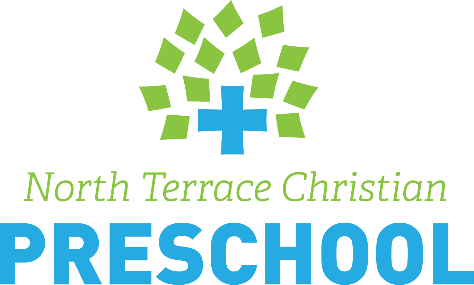 Enrollment and Registration Information 2024-2025Registration fee: $30.00	Please attach with your completed application Name of Child		Home Phone	Address 	City	State	Zip Code	Child’s Date of Birth	Gender M	F	Allergies	Previous Preschool Experience	School District your child will attend	Siblings: (Name & Age) 	Parents’ Marital Status 	 Are there special custody arrangements? Y 	N 	Parent/Guardian Name 	 Phone	Address (if different from child’s)	Employer	Position	Business Address	Business Phone	Days & Hours of Employment 	Email	Parent/Guardian Name	 Phone	Address (if different from child’s)	Employer	Position	Business Address	Business Phone	Days & Hours of Employment	Email	Emergency Contacts:(Please provide two people in case of emergency and parent cannot be reached) Name	Phone	 Relationship	 Name	Phone	Relationship	Medical ContactsPhysician’s Name	 Phone Number		 Please list below any medications, food supplements, modified diets, etc. currently being administered to your child:Enrollment Information (Please check class preference)Age Group		 3 & 4 Year Old Class 	Pre-Kindergarten (4 yrs. by August 1st)Days/ Hours	8:30 – 11:30 Monday/Wednesday/Friday (Preschool Only) $218/mo.	8:30 – 11:30 Tuesday/Thursday (Preschool Only) $178/mo.	7:30 – 5:30 Monday/Wednesday/Friday (Preschool and Extended Care) $420/mo.	7:30 – 5:30 Tuesday/Thursday (Preschool and Extended Care) $305/mo.	7:30 – 5:30 Monday – Friday (Preschool and Extended Care) $672/mo.Parent/Guardian’s Signature	DateFor office use only	pd. $30 app fee		pd. $30 supply fee